          В соответствии с планом работы окружного методического объединения педагогов, реализующих адаптированные основные и дополнительные образовательные программы, 03 апреля 2023 года в 11.00  в ГБОУ СОШ № 1 г. Нефтегорска в очном формате состоится семинар-совещание на тему «Психолого-педагогическое сопровождение детей с ОВЗ и инвалидностью как условие качественного инклюзивного образования».(Программа прилагается).         Заявку на участие в работе семинара необходимо направить на электронную почту (Пуховой Д.А., puhovada@rambler.ru) в срок до 12.00 31.03.2023г. (форма заявки прилагается).        На основании вышеизложенного прошу обеспечить участие в семинаре-совещании руководителей образовательных организаций, заместителей директоров или педагогических работников, ответственных за сопровождение обучающихся с ОВЗ, старших воспитателей, ответственных за сопровождение воспитанников с ОВЗ.Приложение: на 1 л.Логинова Н.В. 21338Заявкана участие в окружном семинаре «Психолого-педагогическое сопровождение детей с ОВЗ и инвалидностью как условие качественного инклюзивного образования»03.04.2023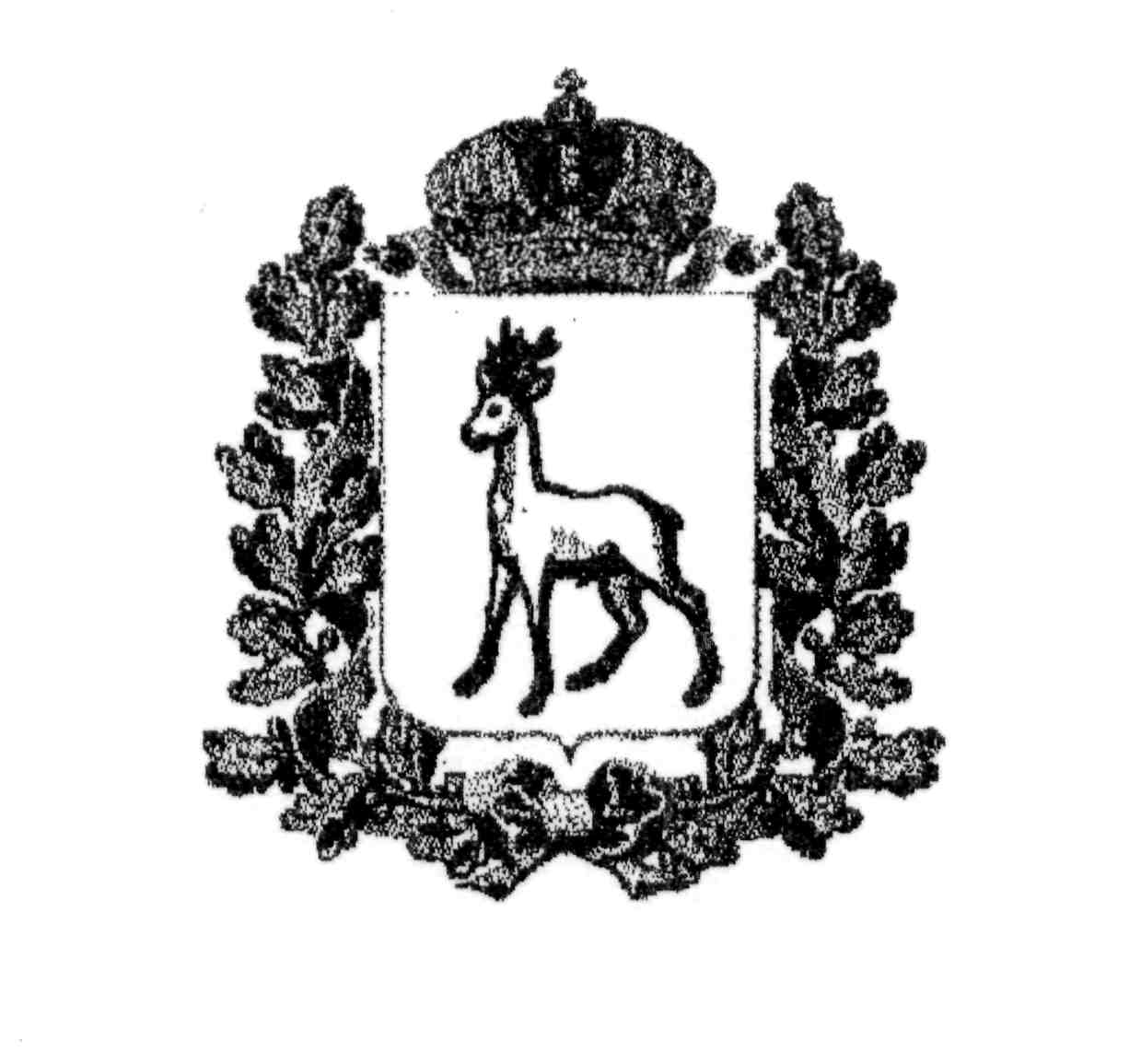 МИНИСТЕРСТВООБРАЗОВАНИЯ И НАУКИСАМАРСКОЙ ОБЛАСТИЮГО-ВОСТОЧНОЕУПРАВЛЕНИЕ446600, г. Нефтегорск, ул. Мира, 5Телефон, факс: (270) 2-11-38E-mail: sud_ost_adm@samara.edu.ru29.03.2023 г. № 424Руководителям ГБОУ РуководительЮго-Восточного                                 управленияЕ.Ю.БаландинаНаименование учрежденияФ.И.О. участника Должность